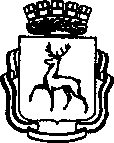 АДМИНИСТРАЦИЯ ГОРОДА НИЖНЕГО НОВГОРОДАДЕПАРТАМЕНТ ОБРАЗОВАНИЯМУНИЦИПАЛЬНОЕ АВТОНОМНОЕОБЩЕОБРАЗОВАТЕЛЬНОЕ УЧРЕЖДЕНИЕ«Школа № 22с углубленным изучением отдельных предметов»603163  г. Нижний Новгород, ул. Верхне-Печерская, 5Ател (831) 460-17-77, 460-17-42http://school22nn.com/, school22nn@mail.ru  24. 09. 2019г.                               №38/1                                                 г.Н.НовгородОб участии в школьном этапе Всероссийской олимпиады школьников по правуНа основании приказа главы администрации  Нижегородского района Нижнего Новгорода №153 от 12.09.2019г. «Об организации и проведении школьного этапа всероссийской олимпиады в 2019-2020 учебном году».ПРИКАЗЫВАЮ:Провести школьную олимпиаду по  праву 25.09.2019г.Утвердить список участников олимпиады. Приложение 1На следующий после олимпиады день освободить участников от опроса домашних заданий, заданных в день проведения олимпиады.Классным руководителям довести данный приказ до сведения детей, их родителей и учителей-предметников.Учителю – организатору олимпиады по данному предмету проинформировать участников олимпиады о сроках и условиях её проведения, в том числе об обязательном наличии у участника «Согласия на обработку персональных данных» и «Заявления родителей обучающегося на участие во всероссийской олимпиаде школьников».Общее руководство по организации и проведению олимпиады возложить на методиста школы Глухову Е.А.Контроль исполнения настоящего приказа возложить на Глухову Е.А.Директор                                       А.К.ПрохожевСписок участников школьного этапа всероссийской олимпиады школьниковПо__праву__№Ф.И.О.  ученикаКласс с литеройФ.И.О.Учителя1Азин Игорь Алексеевич9мЧерникова Светлана Витальевна2Баландина Дарья Васильевна9мЧерникова Светлана Витальевна3Белай Алина Сергеевна9мЧерникова Светлана Витальевна4Марышева Дарья Алексеевна9м Черникова Светлана Витальевна5Баринова Арина Ивановна10иЛашков Константин Владимирович6Будикова Галина Евгеньевна11 иКубышкина Лидия Тимофеевна7Котихин Александр Андреевич11иКубышкина Лидия Тимофеевна8Липатова Ангелина Витальевна11 иКубышкина Лидия Тимофеевна9Панкеева Наталия Сергеевна11иКубышкина Лидия Тимофеевна10 Тихонычева Виктория Алексеевна11иКубышкина Лидия Тимофеевна11Богачева Светлана Михайловна11мЛялина Екатерина Олеговна12Голубева Любовь Александровна11 мЛялина Екатерина Олеговна